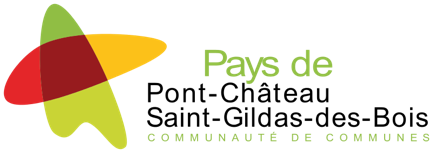 Communiqué de Presse • septembre 2021COMMUNAUTÉ DE COMMUNES DU PAYS DE PONT-CHÂTEAU / ST-GILDAS-DES-BOISOBJET : Déchets – nouveau rythme de collecte et calendriersAdaptation de la fréquence de collecte en septembre 2021Une nouvelle gestion des déchets a été mise en place depuis le 01er janvier dernier. La première réorganisation a été l’extension des consignes de tri pour les déchets recyclables : tous les emballages plastiques rejoignent désormais la filière sélective. La seconde nouveauté concernait les sacs jaunes qui ont été remplacés par les bacs jaunes. Tous les emballages sont ainsi à mettre en vrac dans le bac ! Ces changements ont conduit à une forte réduction du poids total des ordures ménagères, 70% des habitant•es de notre territoire ne présentent plus systématiquement leur bac noir au moment de la collecte ou le présentent quasiment ou à moitié vide. Suite à ce bilan, et toujours dans l’idée de réduire le flux et d’optimiser la collecte, le rythme de ramassage des Ordures Ménagères (OM) a évolué depuis le lundi 06 septembre 2021 : les bacs noirs et les bacs jaunes sont désormais collectés tous les quinze jours respectivement et l’intégralité des circuits sont aménagés. L’objectif est d’adapter la collecte au rythme de remplissage des bacs afin de mieux maîtriser les coûts tout en conservant une exigence de haute qualité de service.Connaître ses nouveaux jours de collecte	Afin de connaître vos jours de collecte, deux outils ont été mis à la disposition des usagers :• Des calendriers de collecte en format papier pour les bacs noirs et les bacs jaunes ont été distribués fin août dans les boîtes aux lettres. Si vous n’avez pas reçu vos calendriers, vous pouvez le signaler à la Communauté de communes par mail : accueil@cc-paysdepontchateau.fr,  ou bien retrouvez votre calendrier en format numérique sur le site internet www.cc-paysdepontchateau.fr (rubrique « service aux usagers » > « ma collecte en porte à porte » > « calendriers de collecte »)• Encore plus facile : Une carte interactive en ligne qui permet de connaître facilement son jour de collecte et d’accéder à ses calendriers en renseignant simplement son adresse postale ! Pour accéder à cet outil, rendez-vous sur le site internet www.cc-paysdepontchateau.fr, rubrique « ma collecte en porte à porte » > « calendriers de collecte » puis cliquez sur le lien en haut de la page. Vous pouvez également y accéder directement vous rendant sur ce lien : https://bit.ly/CarteCollecteCCPSGLe service Déchets — Valorisation — Prévention se tient à votre disposition pour toute question, par mail : dechets@cc-paysdepontchateau.fr ou par téléphone au 02 40 45 07 94. Pour en savoir plus, rendez-vous sur le site internet www.cc-paysdepontchateau.fr CONTACTS COM. COM. : Amaëlle SALMON, responsable des services techniques • asalmon@cc-paysdepontchateau.fr • 02 40 45 07 94.Clémence FROGER, responsable du service déchet • cfroger@cc-paysdepontchateau.fr • 02 40 45 07 94.Manon LE CORRE & Léa GUIHÉNEUF, chargées de communication • communication@cc-paysdepontchateau.fr 